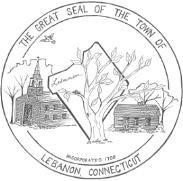            Town of Lebanon                   CEMETERY COMMISSION                   Regular Meeting Agenda                          Tuesday, March 19, 2024 @6:00pm               Lebanon Town Hall 579 Exeter Road, Lebanon, CT 06249Call to order and roll callPublic CommentsFirst Selectman’s AddressSexton’s Report Correspondence Budget and Finance ReportOld Business   North Lebanon Cemetery  Equipment screening areaStone wall construction New roadScatter AreaNational Historic Registry recognition for  Trumbull CemeteryGreen burials – sub-committee reportMowing ContractSexton and backup salaries   New Business Historical Society NewsletterMay Special Meeting, location to be announcedSwitch meeting dates to second TuesdayPlaque for Mary Trumbull WilliamsCemetery Work Day (Goshen)     Other business proper to be brought before the Commission. Approval of minutes of previous meetingsAdjourn  